    Record of Discussion for DIII-D Research Collaboration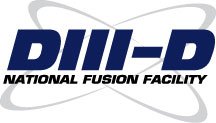 Summarize discussions between prospective collaborator(s) and DIII-D Program See instructions at the end of the document.										            Version 6/8/2023Instructions to proposers:  Fill in the form to the best of your knowledge, have your DIII-D research contact, and DIII-D directors (A, B, C), sign (and comment as needed). DIII-D resource estimates will be done by operations and/or diagnostic and/or computer personnel. Sections A and B should be completed well ahead of deadlines, and discussions should be initiated early.Note that it is not usually required to complete both B1 (Operations Director) and B2 (Diagnostics Leader) unless your proposal impacts both. At least one of those sections must be completed.Please attach a copy of your pre-proposal and current working version of your proposal (narrative) or other technical document, to provide a basis for this discussion.Send a copy of the completed and signed forms to DIII-D Program Administrative Assistant. A copy should be included in your proposal to the funding agency. Questions or comments regarding processing of this form should be forwarded to DIII-D Deputy Program Director or Computer and Diagnostic Systems Director.Title of Proposed Research Activities: Title of Proposed Research Activities: Existing or New Collaboration:Title of Proposed Research Activities: Title of Proposed Research Activities: If New Expected Start:Discussion Dates    Initiated on:     Completed on:Discussion Dates    Initiated on:     Completed on:Discussion Dates    Initiated on:     Completed on:Collaboration Principal Researcher: Name: Institution:Email: Tel: Signature: & Date: DIII-D Research Contact:Name: Email: Tel: Signature: & Date: DIII-D Research Contact:Name: Email: Tel: Signature: & Date: Research Goals:Explain in a few words what you expect to accomplish if successful and its relationship to the DIII-D programResearch Goals:Explain in a few words what you expect to accomplish if successful and its relationship to the DIII-D programResearch Goals:Explain in a few words what you expect to accomplish if successful and its relationship to the DIII-D programCollaborator Research Tasks (filled by proposer):1) 2) add tasks as necessaryCollaborator Research Tasks (filled by proposer):1) 2) add tasks as necessaryCollaborator Research Tasks (filled by proposer):1) 2) add tasks as necessaryDIII-D Research Tasks Required to Support Proposed Research (filled by proposer):1) 2) add tasks as necessary Estimated DIII-D Researcher Effort Required (Person-Months):DIII-D Research Tasks Required to Support Proposed Research (filled by proposer):1) 2) add tasks as necessary Estimated DIII-D Researcher Effort Required (Person-Months):DIII-D Research Tasks Required to Support Proposed Research (filled by proposer):1) 2) add tasks as necessary Estimated DIII-D Researcher Effort Required (Person-Months):DIII-D Engineering Tasks Required to Support Proposed Research (filled by DIII-D Operations Director or Diagnostics Leader):1) 2) add tasks as necessary Estimated DIII-D Engineering Effort Required (Person-Months):Estimated Cost of Required Hardware Supplied by DIII-D ($k):Expected additional on-site presence (office)? (Y/N):Expected additional port space needed? (Y/N):DIII-D Engineering Tasks Required to Support Proposed Research (filled by DIII-D Operations Director or Diagnostics Leader):1) 2) add tasks as necessary Estimated DIII-D Engineering Effort Required (Person-Months):Estimated Cost of Required Hardware Supplied by DIII-D ($k):Expected additional on-site presence (office)? (Y/N):Expected additional port space needed? (Y/N):DIII-D Engineering Tasks Required to Support Proposed Research (filled by DIII-D Operations Director or Diagnostics Leader):1) 2) add tasks as necessary Estimated DIII-D Engineering Effort Required (Person-Months):Estimated Cost of Required Hardware Supplied by DIII-D ($k):Expected additional on-site presence (office)? (Y/N):Expected additional port space needed? (Y/N):DIII-D Computing Tasks Required to Support Proposed Research (filled by DIII-D computer resources responsible officer):1) 2) add tasks as necessary Estimated data produced per year: Estimated DIII-D Computing Effort Required (Person-Months):Estimated Cost of Required Computer Hardware Supplied by DIII-D ($k):Expected changes needed to Data Management Plan or Data Handling? (Y/N):Estimated computer time needed (CPU-hours): List of software provided by DIII-D on the DIII-D computing cluster needed for research:DIII-D Computing Tasks Required to Support Proposed Research (filled by DIII-D computer resources responsible officer):1) 2) add tasks as necessary Estimated data produced per year: Estimated DIII-D Computing Effort Required (Person-Months):Estimated Cost of Required Computer Hardware Supplied by DIII-D ($k):Expected changes needed to Data Management Plan or Data Handling? (Y/N):Estimated computer time needed (CPU-hours): List of software provided by DIII-D on the DIII-D computing cluster needed for research:DIII-D Computing Tasks Required to Support Proposed Research (filled by DIII-D computer resources responsible officer):1) 2) add tasks as necessary Estimated data produced per year: Estimated DIII-D Computing Effort Required (Person-Months):Estimated Cost of Required Computer Hardware Supplied by DIII-D ($k):Expected changes needed to Data Management Plan or Data Handling? (Y/N):Estimated computer time needed (CPU-hours): List of software provided by DIII-D on the DIII-D computing cluster needed for research:Comments from Research Contact on implementation in the DIII-D program:What significant DIII-D research goal is advanced by this proposal? Add textDescribe how this will impact research advancements in the field:Add textWhat is the estimated likelihood of success? Describe any possible pitfalls?Add textIs required analysis planned for?Add textAre required diagnostics and hardware accounted for to enable this proposal to meet its goals? If additional required, section above should be completed:Add textHow many days of dedicated DIII-D run time will be required to meet the project goals?Add textComments from Research Contact on implementation in the DIII-D program:What significant DIII-D research goal is advanced by this proposal? Add textDescribe how this will impact research advancements in the field:Add textWhat is the estimated likelihood of success? Describe any possible pitfalls?Add textIs required analysis planned for?Add textAre required diagnostics and hardware accounted for to enable this proposal to meet its goals? If additional required, section above should be completed:Add textHow many days of dedicated DIII-D run time will be required to meet the project goals?Add textComments from Research Contact on implementation in the DIII-D program:What significant DIII-D research goal is advanced by this proposal? Add textDescribe how this will impact research advancements in the field:Add textWhat is the estimated likelihood of success? Describe any possible pitfalls?Add textIs required analysis planned for?Add textAre required diagnostics and hardware accounted for to enable this proposal to meet its goals? If additional required, section above should be completed:Add textHow many days of dedicated DIII-D run time will be required to meet the project goals?Add textResponses from Proposer – summarizing how any issue raised was resolvedResponses from Proposer – summarizing how any issue raised was resolvedResponses from Proposer – summarizing how any issue raised was resolvedOther Questions and Issues from Proposer:1) 2) add questions and issues as necessary Other Questions and Issues from Proposer:1) 2) add questions and issues as necessary Other Questions and Issues from Proposer:1) 2) add questions and issues as necessary Responses by DIII-D Research Contact:1) 2) add responses and issues as necessary Responses by DIII-D Research Contact:1) 2) add responses and issues as necessary Responses by DIII-D Research Contact:1) 2) add responses and issues as necessary A) DIII-D Experimental Science DirectorComments:Signature	DateA) DIII-D Experimental Science DirectorComments:Signature	DateComplete B1 and/or B2 as appropriateB1) DIII-D Operations DirectorComments on resources needed by DIII-D to support this project:Signature	DateB1) DIII-D Operations DirectorComments on resources needed by DIII-D to support this project:Signature	DateComplete B1 and/or B2 as appropriateB2) DIII-D Diagnostics LeaderComments on resources needed by DIII-D to support this project:Signature	DateB3) Computer Resources responsible officerComments on resources needed by DIII-D to support this project:Signature	DateB3) Computer Resources responsible officerComments on resources needed by DIII-D to support this project:Signature	DateC) DIII-D Program DirectorComments:Signature	DateC) DIII-D Program DirectorComments:Signature	Date